Рекомендации: Как выбрать безопасную «незамерзайку».Наступил сезон устойчиво отрицательных темпратур воздуха, в связи с этим филиал ФБУЗ «Центр гигиены и эпидемиологии в Чувашской Республике – Чувашии в г. новочебоксарске» рекомендует владельцам автотранспорта внимательно отнестись к выбору стеклоомывающей жидкости – или «незамерзайки». «Незамерзайка» должна быть абсолютно безопасной как для водителя автомобиля, так и его пассажиров. При покупке стеклоомывающей жидкости следует обратить внимание на запах средства.Зимние стеклоомывающей жидкости производят из рстворов спиртов с водой с добавлением моющих средств, то есть поверхностно-активных веществ (ПАВ), ароматизаторов и красителей.В стеклоомывающих жидкостях используют изопропиловый спирт, пропиленгликоли, этиленгликоли. При производстве стеклоомывающих жидкостей изопропиловый спирт разрешен к использованию. Изопропиловый спирт имеет неприятней резкий запах, напоминающий ацетон, который трудно перебить даже концентрированными отдушками, однако этот спит НЕ токсичен для человека.Важно отметить, что в стеклоомвающих жидкостях на спиртовой основе содержатся непищевые спирты и непригодны для пищевых целей.  К несчастью, нелегальные производители используют в стеклоочистителях метиловый спирт.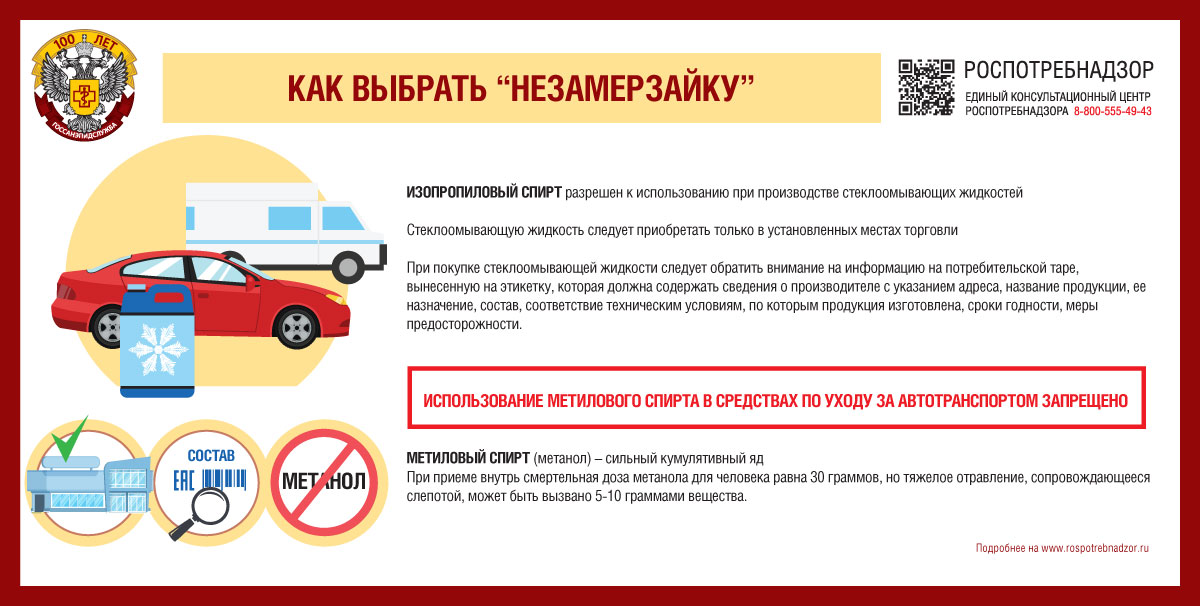 Метиловый спирт обладает слабым запахом, не отличимым от этилового (пищевого) спирта. Однако, метиловый спирт (метанол) – сильный кумулятивный яд, обладающий направленным действием на нервную и сосудистую системы, зрительные нервы, сетчатку глаз. Метиловый спирт может вызвать острые отравления со смертельным исходом при ингаляции, абсорбции через неповрежденную кожу, заглатывании, раздражает слизистые оболочки верхних дыхательных путей, и глаз. Повторное длительное воздействие метанола вызывает головокружение, боли в области сердца и печени, приводит к неврастении, вегетососудистой дистонии, ухудшению зрения, заболеваниям органов желудочно-кишечного тракта, верхних дыхательных путей, дерматитам.При приеме внутрь смертельная доза метанола для человека равна 30 граммам, но тяжелое отравление, сопровождающееся слепотой, может быть вызвано 5-10 граммами вещества.Обратите внимание!Согласно п. 1 ст.7 Закона РФ от 7 февраля 1992 г. N 2300-I
«О защите прав потребителей», потребитель имеет право на то, чтобы товар (работа, услуга) при обычных условиях его использования, хранения, транспортировки и утилизации был безопасен для жизни, здоровья потребителя, окружающей среды, а также не причинял вред имуществу потребителя. Потребителю следует внимательно ознакомиться с маркировкой товара.Добросовестные производители указывают:Логотип компании и все надписи печатают легко читаемым шрифтом,Инструкция по применению стеклоомывающей жидкости,Дату производства и срок хранения,Подробный состав,Все предосторожности во время использования,Обратный адрес производителя,В случае необходимости потребители имеют право ознакомиться с сертификатом соответствия, который в обязательном порядке должен находится в месте осуществления торговли.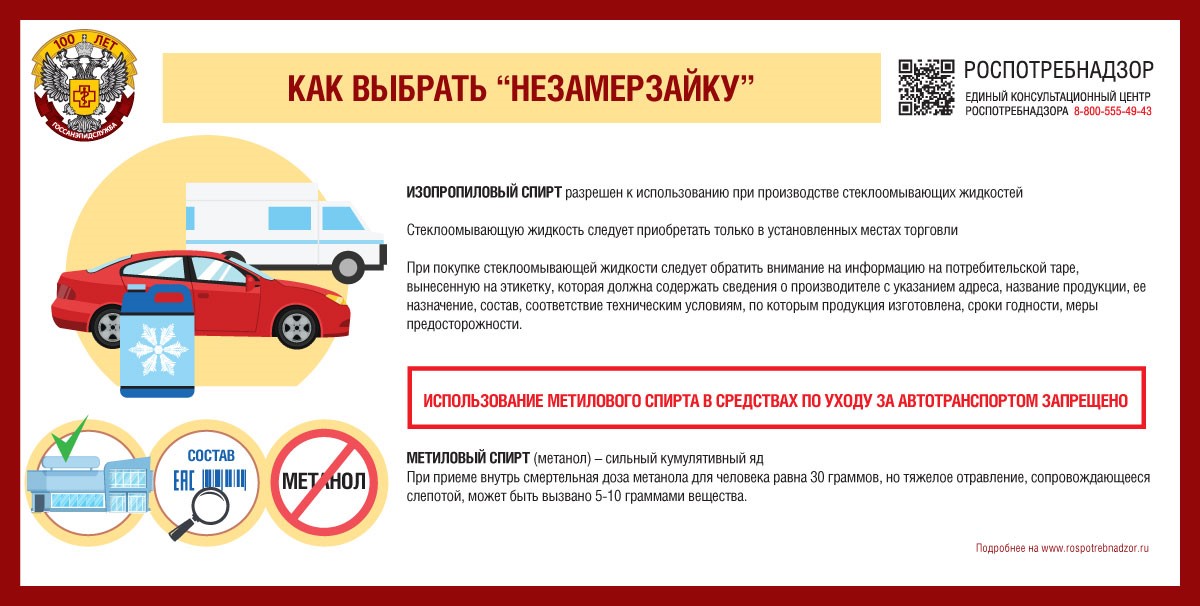 Также, на незамерзающую жидкость должно быть оформлено свидетельство о государственной регистрации, копия которого должна хранится у продавца, а также предоставляться с партией отпускаемой продукции.Врач по общей гигиене филиала ФБУЗ «Центр гигиены и эпидемиологии в Чувашской Республике – Чувашии в г. Новочебоксарске» Петрова Ирина Валерьевна